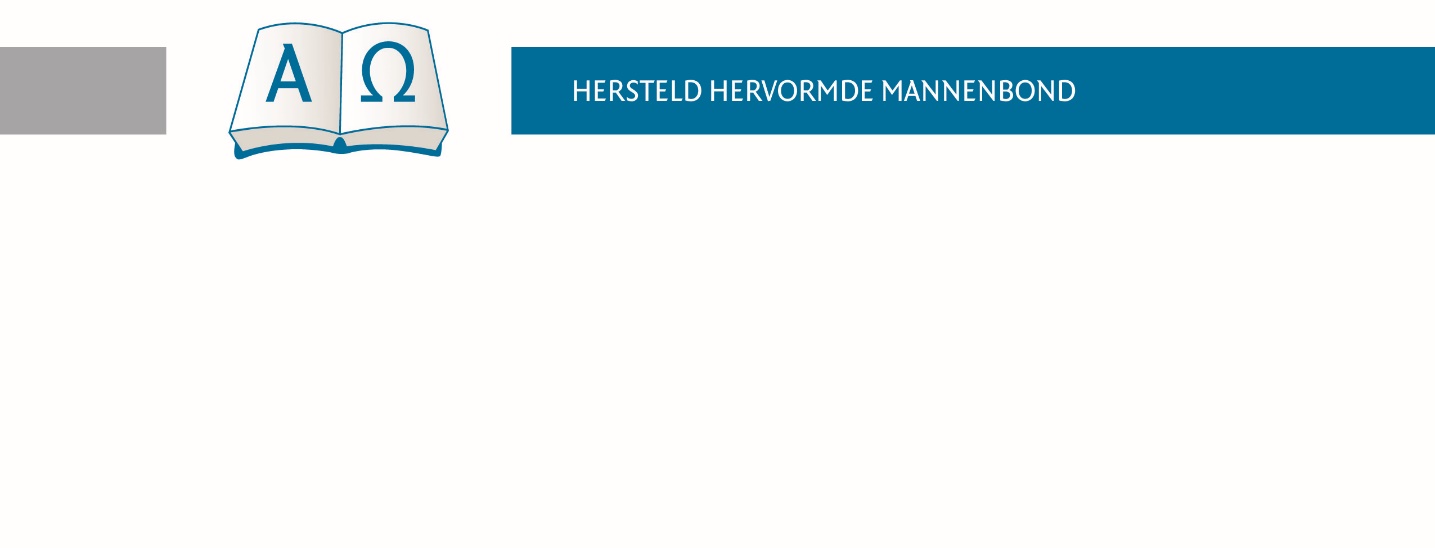 Opgericht op 22 oktober 2011 te LunterenOnderwerp: Verslag Ledenvergadering d.d. zaterdag 22 oktober 2022 te LunterenOpening Ds. IJ.R. Bijl opent om 09:45 uur de vergadering met het laten zingen van Ps. 122 vers 1 en het lezen van Handelingen 28 vers 11-15. Nadat de voorzitter dit gedeelte in enkele woorden heeft toegelicht, heet hij eenieder hartelijk welkom en spreekt de hoop uit dat we in eensgezindheid besluiten mogen nemen, niet tot eer van onszelf, maar tot eer van de Koning der Koningen en ten nutte van het verenigings- en kerkelijk leven. De agenda voor de Ledenvergadering 2022 wordt door de vergadering vastgesteld en gevolgd.Verslag Ledenvergadering 2021Het verslag van de Ledenvergadering 2021 wordt vastgesteld en ondertekend.Algemeen Jaarverslag 2021Het Algemeen Jaarverslag 2021 wordt vastgesteld en ondertekend.Jaarrekening 2021 en Begroting 2023Na schriftelijke rapportage van de kascontrolecommissie zijnde dhr. Jaco Klok uit Leerbroek en dhr. Wilhelm Graveland uit Waarder wordt voorgesteld de jaarrekening 2021 goed te keuren en de penningmeester decharge te verlenen; en zowel de penningmeester als de commissie bedanken voor de gedane arbeid.Voor de Jaarrekening 2022 wordt als kascommissie voorgedragen: dhr. W. Graveland uit Waarder en dhr. J.J. van Dijk uit Brandwijk De vergadering stemt hiermee in.De Begroting 2023 wordt door de ledenvergadering vastgesteld en dientengevolge de contributie op € 2,50 per lid per jaar. De voorzitter bedankt de penningmeester voor het afgeleverde werk.BestuursverkiezingenAls bestuurslid wordt bij acclamatie herkozen: dhr. D. van de Graaf uit Streefkerk en dhr. J.D. van Vugt uit Wijk en Aalburg. De voorzitter ds. IJ.R. Bijl bedankt de vergadering voor het in deze twee mannenbroeders gestelde vertrouwen, en wenst de herkozen bestuursleden Gods onmisbare zegen toe in alles.Per mail d.d. 30 mei 2022 heeft dhr. F.P.A. Meeuwissen uit Sint-Maartensdijk om persoonlijke redenen zijn bestuursfunctie beschikbaar gesteld. Daar de procedure voor de twee vacatures op dat moment al liep, en mede gelet op de vakantieperiode is A.D. september 2022 voor deze nieuwe vacature geen officiële procedure opgestart. Afgesproken is dat vanuit het bestuur van de Mannenbond initiatieven worden genomen om de vacature vanuit de classis Zuid-West voor 31 december 2022 in te vullen.VoorstellenOvereenkomstig artikel 17 van de Statuten kunnen bij de Mannenbond aangesloten verenigingen voorstellen indienen. Er zijn door het bestuur geen voorstellen ontvangen. Ook worden er tijdens deze vergadering door de aanwezige leden geen voorstellen ingediend.RondvraagEr worden geen vragen gesteld. Afgesproken wordt dat de informatie voor de landelijke Toogdag 2023 zo vroeg als enigszins mogelijk op de website van de mannenbond wordt geplaatst.SluitingDhr. E. Muis (algemeen adjunct) sluit de vergadering met het laten zingen van Psalm 33 vers 6, en gebed. Waarna de voorzitter de vergadering sluit en alle leden hartelijk bedankt voor de getoonde eensgezindheid en vervolgens eenieder aanspoort om de Toogdag aansluitend aan deze Ledenvergadering te bezoeken.VaststellingAldus vastgesteld op de schriftelijke Ledenvergadering d.d. 21 oktober 2023Namens de ledenvergadering van de Hersteld Hervormde Mannenbond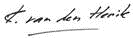 K. van den Herik | secretaris		ds. IJ.R. Bijl | voorzitter